POLIHDRAL KÜMENIN YÖNÜPolihedral bir P kümesinin tanımlandığı A matrisi ile bu kümenin yönü arasında tek bir ilişki vardır. Bu durum özellikle P kümesi pozitif çeyrekte tanımlandıysa ( başka bir deyişle x>=0 kısıtı sözkonusu  ise) oldukça kullanışlı bir  özelliktir;Teorem:  aşağıdaki gibi tanımlı polyhedral bir küme olsun;Eğer d, P’nin bir yönü ise bu durumda aşağıdakiler sağlanır;Örnek: Aşağıdaki polihedral kümeyi göz önüne alalım; 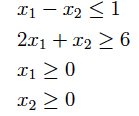 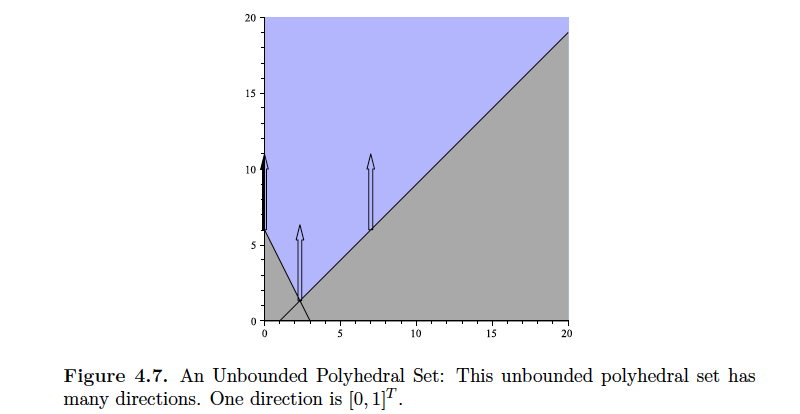 Bu küme açıkça sınırsızdır ve en az bir yöne sahiptir. Doğrudan yukarıyı işaret eden d=[0,1]T bu kümenin bir yönüdür.𝜆  ve dır.Uç Yön (extreme Directions):  konveks bir küme olsun. C’de   olacak şekilde   ve ( ) iki farklı d1, d2 yönü yoksa ’ye C’nin uç yönü adı verilir.  Başka bir deyişle bir kümenin uç yönü, başka iki yönün pozitif kombinasyonu biçiminde yazılamayan yönüdür. Not: Bazı  lar için  olacak şekildeki her iki d1, d2 vektörü de yukarıdaki  sistemi sağlayacaktır. Yönlerin tek bir kümesini izole edebilmek için normalleştirme yapabilir ve aşağıdaki kümeyi tanımlayabiliriz;Bu durumda artık  özelliğini sağlayan yönler ile ilgilenilecektir. Bu normalleştirme kısıtına gore ele alınacak yön vektörlerinin bileşenlerinin toplamı 1’dir. Teorem:   nin P’nin bir uç yönü olabilmesi için gerek ve yeter şart, D bir polyhedral küme olarak alındığında d’nin D’nin bir uç noktası olmasıdır. Örnek:  Yukarıdaki örneği tekrar göz önüne alalım; olsun. P ve D yukarıdaki tanımlarda belirtildikleri gibi olmak üzereyönlerinin kümesi aşağıdakileri sağlar;Bu durumda uygunluk bölgesi aşağıdaki grafikteki kırmızı ile çizilen doğru parçasıdır. (Gerçekten sadece  doğru parçası). Şekildeki kırmızı doğru parçası D bölgesinin kendisidir. Bir doğru olarak bu doğru parçası iki uç noktaya sahiptir; (0,1) ve ( ½  , ½). Belirtelim ki bir uç nokta olan (0,1) aynı zamanda  [0,1]T yönünden biridir. 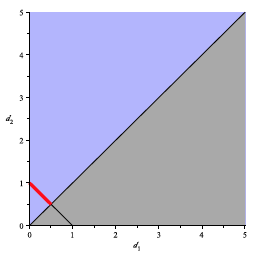 5. BÖLÜMSİMPLEKS YÖNTEM Bu bölümde                                   (5.1)polihedral kümesi üzerinde maksimum yapılmak istenen  amaç fonksiyonu göz önüne alınacaktır.  Yani;                                                          (5.2)d.p.p’ini ele alalım. Teorem: Eğer (5.2) bir optimal çözüme sahipse bu durumda (5.2) optimal uç nokta çözümüne sahiptir. İspat:…Teorem:. (5.2) probleminin sonlu bir çözüme sahip olması için gerek ve yeter koşul  X’in uç yönleri olduğunda her  için  olmasıdır.Teorem:  olacak şekilde en az iki  uç noktası varsa ve  d.p.p’nin uç nokta çözümü ise (5.2) problem alternative optimal çözümlere sahiptir.Not: Maksimum probleminin minimum problem olması durumunda yani probleminin sonlu optimal bir çözüme sahip olabilmesi için    gerek ve yeter   şart    X’in uç yönleri olduğunda her  için  olmasıdır.